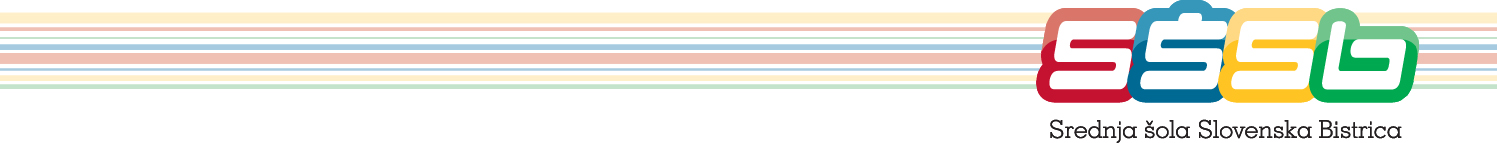 KARIERNI SEJEM – predstavitev višjih šol in fakultetPonedeljek, 27. 11. 2017							            Mojca Vrečko, svetovalna delavkaUraDogodekProstorSpremljevalciSodelujoči8.40- 9.25Študij - kateri je pravi zame? Vera Bračič, Karierni center UM101I.  Wozniak,A. Rozman,M. Vrečko4. a, 4. b,4. č, 2. f9.30-  10.30Predstavitve študijev ISklop A (Fakulteta za kmetijstvo in biosistemske vede UM, Biotehniška fakulteta UL)Sklop B (Fakulteta za naravoslovje in matematiko UM, Fakulteta za kemijo in kemijsko tehnologijo UM)Sklop C (Fakulteta za energetiko UM, Fakulteta za gradbeništvo, prometno inženirstvo in arhitekturo UM)Sklop Č (Fakulteta za šport UL)Sklop D (Pravna fakulteta UM, Fakulteta za družbene vede UL)Sklop E (DOBA VSŠ, Višja prometna šola Maribor, Ekonomska šola Celje, VSŠ)207212204315101311Vera Cunk  ManićPrimož RieglerJasna ŽupaničBoštjan PetakIztok UtenkarSimona LuetičPredstavniki fakultet3. a, 3. b, 3. čin4. a, 4. b,4. č, 2. f11.00- 12.30(5 min odmor po potrebi)Predstavitve študijev II Sklop F (Filozofska fakulteta UM, Pedagoška fakulteta UM)Sklop G (Medicinska fakulteta UM, Fakulteta za zdravstvene vede UM, Fakulteta za farmacijo UL)Sklop H (Fakulteta za elektrotehniko, računalništvo in informatiko UM, Fakulteta za strojništvo UM)Sklop I (Ekonomsko poslovna fakulteta UM, Fakulteta za logistiko UM, Fakulteta za turizem UM)101207204Mala jedil-nicaUrška KrušičDamijana GregoričLjubo GričnikAndreja ŠulekPredstavniki fakultet3. a, 3. b, 3. čin4. a, 4. b,4. č, 2. f11.00- 11.45Postani vojak, Slovenska vojska311Andreja Rozman3. e, 4. č, 2. f11.50- 12.30Možnosti za zaposlovanje v tehničnih poklicih, Borut Ambrožič212Pika Smogavec,Iva Pučnik Ozimič2. c, 3. e,4. č, 2. f.12.35-  13.30Sejem v šolski jedilnici: fakultete in šole, ki so izrazile željo za predstavitev.Dijaki zberejo informacije o fakultetah, katerih predstavitev niso poslušali.Dijaki zberejo informacije o fakultetah, katerih predstavitev niso poslušali.Dijaki zberejo informacije o fakultetah, katerih predstavitev niso poslušali.